CM1 Mathématiques : numération								Mnum L5 p 1 / 4L5 Comparer et ranger les nombres jusqu’à 99 999CherchonsVoici la quantité de déchets collectés en 2014 en Ile-de-France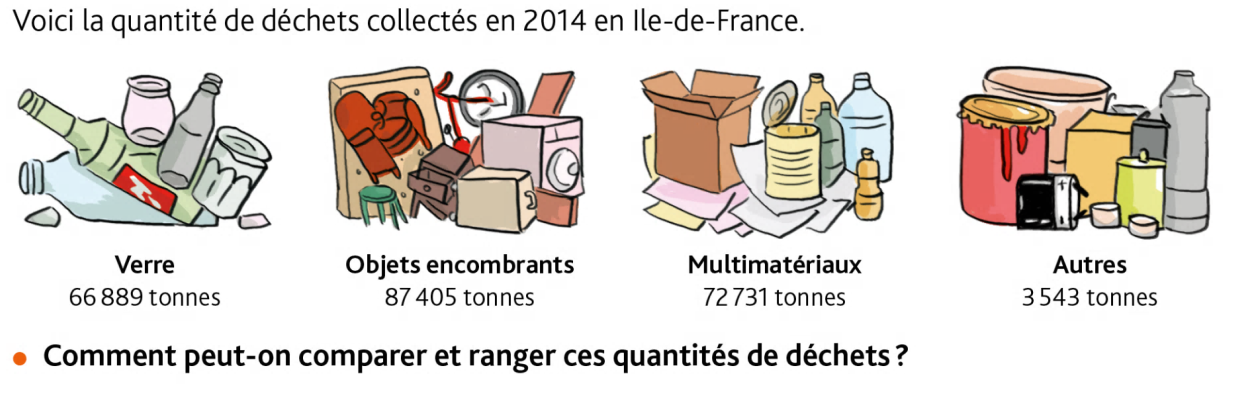 Comment peut-on comparer et ranger ces quantités de déchets? ---------------------------------------------------------------------------------------------------------------------L5. Comparer et ranger les nombres jusqu’à 99 999 Pour comparer deux nombres, on compare leur nombre de chiffres.Ex : 42 208 (5 chiffres) > 8 936 (4 chiffres)	Si les nombres ont autant de chiffres, on compare chaque chiffre en commençant par la gauche. 			Ex : 28 830 > 28 390 		Ici, c’est le chiffre des centaines qui permet de comparer. On peut ranger les nombres :		 dans l’ordre croissant : 			Ex : 28 390 < 28 830 < 28 940 < 29 120		 dans l’ordre décroissant :			 Ex : 29 120 > 28 940 > 28 830 > 28 390 ---------------------------------------------------------------------------------------------------------------------Comparer des nombres. Exercice 1 :Recopie puis souligne le chiffre qui te permet de comparer les deux nombres.Écris le signe < ou > ---------------------------------------------------------------------------------------------------------------------CM1 Mathématiques : numération								Mnum L5 p 2 / 4 Exercice 2 :Recopie en chiffres le plus petit nombre de chaque liste.a. cinquante-deux-mille  deux-mille-cinquante  cinquante-mille-deux  deux-mille-cent-cinquanteb. seize-mille-huit-cent-vingt  vingt-huit-mille-cent-seize  vingt-mille-huit-cent-seizehuit-mille-cent-vingtc. trente-mille-cent-vingt-deux    vingt-mille-cent-trente    trente-mille-deux-cent-vingt ---------------------------------------------------------------------------------------------------------------------  Exercice 3 : ProblèmeUn concours de pêche est organisé ce weekendMax a pêché un poisson de 9 815 g, Léa un poisson de 9 kg et 185 g et Loris un poisson de 9 518 g.Qui a pêché le plus gros poisson? --------------------------------------------------------------------------------------------------------------------- ---------------------------------------------------------------------------------------------------------------------CM1 Mathématiques : numération								Mnum L5 p 3 / 4Ranger des nombres. Exercice 7 :Range les nombre dans l'ordre croissant.a. 15 321 - 25 256 – 36 762 - 56 258 - 75 214 - 96 021 - 62 902 - 45 126b. 24 258 - 22 458 - 24 582 - 22 854 - 24 635 - 22 678 - 22 814 - 24 358 --------------------------------------------------------------------------------------------------------------------- Exercice 8 :Range les nombre dans l'ordre décroissant.a. 12 345 - 54 321 - 34 587 - 45 231 - 12 453 - 54 231 - 45 821 - 34 857b. 47 021 - 40 524 - 47 210 - 46 524 - 45 642 - 46 704 - 46 425 - 48 012 - 45 832 ---------------------------------------------------------------------------------------------------------------------  Exercice 9 : ProblèmeVoici quelques bibliothèques de Bretagne, classées dans l'ordre croissant en fonction du nombre de livres qu'elles possèdent : Concarneau, Châteaulin, Douarnenez, Bénodet, Crozon, Carantec.Voici le nombre de livres répertories : 14 035    9 756    39 400    65 525    11 931 38 527Attribue (donne le) à chaque bibliothèque le nombre de livres qu'elle possède. ---------------------------------------------------------------------------------------------------------------------CM1 Mathématiques : numération								Mnum L5 p 4 / 4   Exercice 11 : ProblèmeClasse ces stades en fonction du nombre de spectateurs qu'ils peuvent accueillir. --------------------------------------------------------------------------------------------------------------------- ---------------------------------------------------------------------------------------------------------------------a. 32 000 …. 25 365b.62 125 …. 61 354c. 80 024 …. 80204d. 82 147 …. 82 174  Exercice 4 :Recopie et complète avec <,> ou =a. 43 000 + 3 000 …. 40 000 + 6000b. 2 000 + 80 000 + 600 …. 20 000 + 8 600c. 50 000 + 2 000 + 300 …. 50 000 + 2 300  Exercice 5 :Recopie et complète les nombres.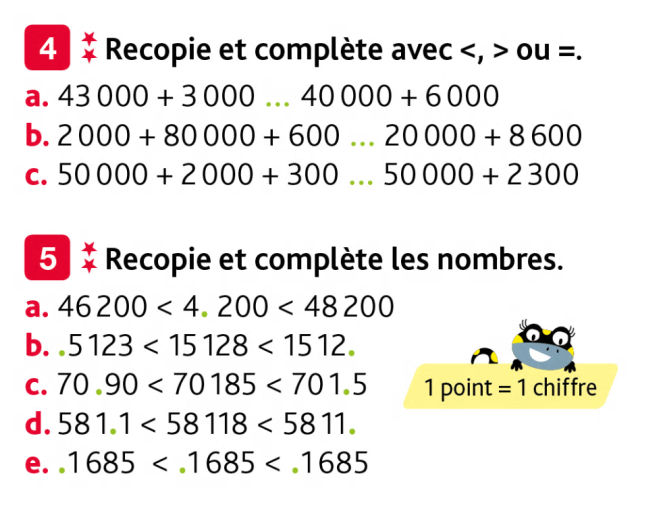 a. 46 200 < 4200 < 48 200b. 5 123 < 15 128 < 15 12c. 70 90 < 70 185 < 70 15d. 58 11 < 58 118 < 58 11e. 1 685 < 1 685 <  1 685  Exercice 6 : ProblèmeVoici le nombre d’habitants de certaines villes françaises. (voir ci-contre)a. Quelles villes ont plus de 45 000 habitants ?b. Quelles villes ont moins de 40 000 habitants ?c. Quelles ville est la plus peuplée ?d. Laquelle est la moins peuplée ? 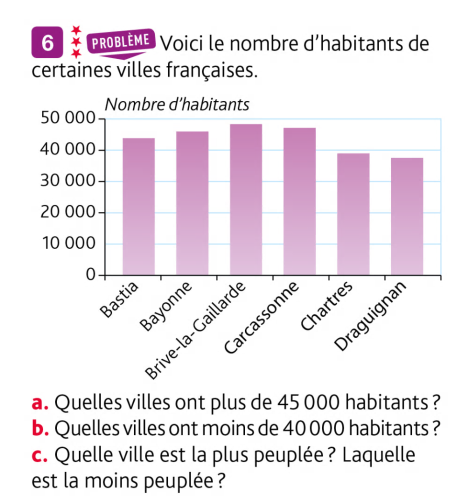     Exercice 10 : ProblèmeVoici les factures de consommation du gaz (en KWh) de fa famille Géfroi.a, Quel mois la famille  Géfroi a- t. elle le moins consommé de gaz ?b. Quel mois a-t-elle le plus consommé de gaz ? c. Range ces consommations dans l’ordre croissant.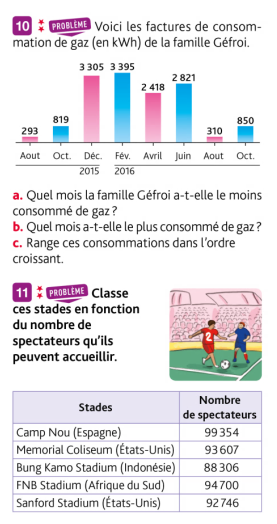 StadesNombre de spectateursCamp Nou (Espagne)99 354Mémorial Coliseum (Etats-Unis)93 607Bung Kamo Stadium (Indonésie)88 306FN B Stadium (Afrique du Sud)94 700Stanford Stadium (Etats-Unis)92 746  Exercice 12 :Écris les nombres en chiffres, puis range-les dans l’ordre décroissant.a. cinquante-trois-mille-sept-centsb. cinquante-mille-trois-cent-septc. cinquante-sept-mille-trois-centsd. cinquante-sept-mille-cent-troise. cinquante-mille-sept-cent-trente	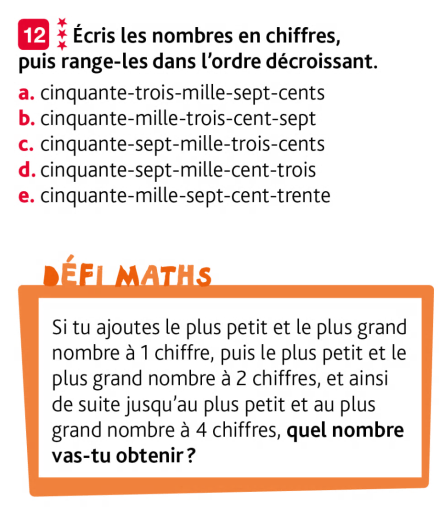 